„Én azt hiszem, gyereket csak úgy lehet nevelni, ha az ember megtiszteli azzal, hogy komolyan veszi.”(Szabó Magda)Személyi feltételek:Az új köznevelési törvény alapján megfelelő dolgozói létszámmal biztosítjuk a gyermekek ellátását. Az elmúlt tanév végén egy óvónő ment nyugdíjba,és egy kolléganő szülési szabadságra ment. Az állásokat a törvényi szabályozóknak megfelelően megpályáztattuk, egy fő határorzott idejű, és egy fő határozatlan idejű állást.Az intézmény vezetése az elmúlt években tudatosan építette fel az intézmény szakember ellátását, fejlesztőpedagógusokkal, gyógypedagógusokkal, gyakornokokkal.A Gyakornok kolléganők mellé Mentor pedagógusokat helyeztünk, de ilyen irányú szakvizsgára nem jelentkeznek a kolléganők, mert a félmilliós képzési költséget az intézmény nem tudja vállalni. A Gyakornok felkészítése rengeteg időt, energiát kíván, és ezért plusz juttatás nem jár.. A magas csoportlétszámok, és kiemelt figyelmet igénylő gyermekek magas létszáma miatt nehéz képzett óvodapedagógust találni. Az életpálya modell bevezetése óta a magas szakmai elvárások, az alacsony kezdő fizetés miatt a fiatalok nem szívesen helyezkednek el a szakmában. Jelenleg az intézményből három pedagógiai asszisztens végzi az óvodapedagógus szakot, egy kolléganő a fejlesztő pedagógiát, és egy fő gyógytestnevelés szakot. A képzés finanszírozása önerőből történik, mert erre az intézmény költségvetése nem tartalmaz forrást.A gyermeklétszám alapján engedélyezett pedagógus létszámból egy függetlenített óvónő a 23 BTMN gyermek fejlesztését látja el.Vezetői létszám:                                7 főÓvodapedagógus létszám:              25 főDajkai létszám:                               15főPedagógiai asszisztens létszám:       5főIrodai alkalmazott:                           2 főÖsszesen:                                        54 főSzakmai munkánkat segíti 8 közmunkás, és 2 fő karbantartó2017. szeptembertől indítható csoportok száma: 15Betöltött férőhelyek száma: 372 főSNI létszám  főNevelési Tanácsadó szakvéleménye alapjánBTM                                            23 főGyermekvédelmi határozat, Jegyzői határozat alapján: HH                                                 22 főHHH                9 főSzünetek időtartamaAz óvodában a nevelési év 2017. szeptember 1-től – 2018. augusztus 31-ig tartA 14/2017. (VI. 14.) EMMI rendeleta 2017/2018. tanév rendjéről6. § (1) Az őszi szünet 2017. október 30-tól 2017. november 3-ig tart. A szünet előtti utolsó tanítási nap 2017. október 27. (péntek), a szünet utáni első tanítási nap 2017. november 6. (hétfő). (2) A  téli szünet 2017. december 27-től 2018. január 2-ig tart. A  szünet előtti utolsó tanítási nap 2017. december 22. (péntek), a szünet utáni első tanítási nap 2018. január 3. (szerda). (3) A  tavaszi szünet 2018. március 29-től 2018. április 3-ig tart. A  szünet előtti utolsó tanítási nap 2018. március 28. (szerda), a szünet utáni első tanítási nap 2018. április 4. (szerda).Ügyeletes Óvoda működtetése:Az EMMI rendelet alapján meghatározott iskolai szünetek idején a szülői igényeknek megfelelően tartunk nyitva, ügyeletes csoportban. Felmérések a szünet előtt 1 hónappal történnek, a szülő aláírással igazolja az igényt,illetve ha nem igényli az ellátást. A nyári ügyeleti ellátást az idei évben a Batthyány és a Mohácsi tagóvodában tervezzük megoldani.Takarítási, felújítási munkálatok miatt augusztus hónapban 2 hétig intézményeink zárva tartanak.Erről 2018.február 15.napjáig értesítést kapnak a szülők, és aláírással jelzik az ellátás iránti igényüket.Igazgatói szünet: a nevelési évben 5 nap. Az igazgatói szünet tervezése:2018.01.12. Szakmai nap2018.03.10. Szakmai nap2018.04.21.Szakmai napA szülők az igazgatói szünet előtt15 nappal tájékoztatást kapnak az ügyeletes óvoda rendjéről.ÉrtekezletekTovábbképzéseink: A következő nevelési évre a költségvetés nem tartalmaz fedezetet szakmai továbbképzésre.A Szegedi POK szervezésében induló ingyenes képzésben veszünk részt, a beiskolázási terv alapján.Nyílt napok- műhely napok- gyakorlati bemutatók: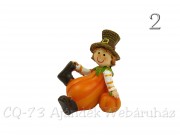 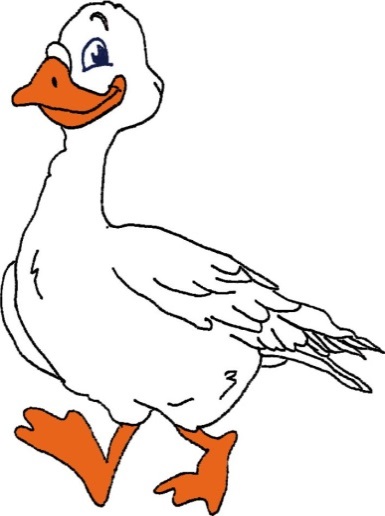 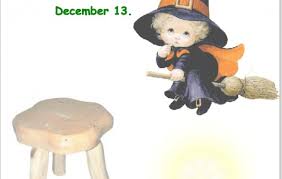 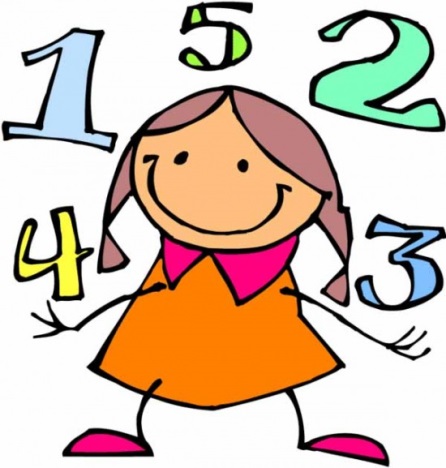 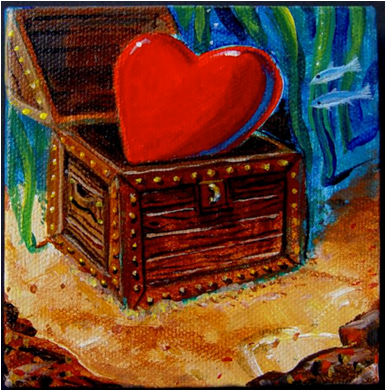 A tavaszi időszakban tervezünk nyílt napot a szülők részére, ahol betekintést nyernek a mindennapi szakmai munkánkba. Ezek időpontját az óvodapedagógusok jelölik ki.Szülői értekezletek időpontja: Minden óvodai csoportban a nevelési évben 3 szülői értekezletet tartunk2017. szeptember: Házirend ismertetése, aktuális kérdések2018. január: Beiskolázás, aktuális kérdések, 2018.május: Nyári ügyeletről tájékoztató, aktuális kérdésekAz értekezletek időpontját az óvónő az adott óvodai csoport programjához igazítja, a Szülői Munkaközösséggel egyeztetve. Az értekezletekről jegyzőkönyv és jelenléti ív készül.Fogadóóra: Intézményünkben minden szülő részére biztosítjuk évente legalább 2 allommal a fogadóórátSzükség esetén esetmegbeszélést a Tagóvoda Vezető, és az Intézményvezető bevonásával.Időpontok: 2018.január- Fejlődési naplók egyeztetése, szülői aláírással. Tanköteles korú gyermekeknél a DIFER eredményeinek ismertetése.2018.május: Fejlődési naplók egyeztetése, szülői aláírássalKülső kapcsolatokMinden tanév elején tartott szülői értekezleten az intézményvezető ismerteti a házirendet, mivel szeptembertől új Házirend van érvényben. A Pedagógiai Program kivonatát,és az SZMSZ alapján az intézmény működésével kapcsolatos információkat:Kapcsolattartás:A családdal a kapcsolatot az óvodavezető, az óvodapedagógus és bizonyos esetekben a nevelőmunkát segítő dajka tartja. Intézményünkben szülői szervezet működik, mely a csoportokban a szülők és a pedagógusok együttműködését erősítik, intézményi szinten pedig a szülőket érintő kérdésekben egyeztet a nevelőtestülettel, a vezetővel.NyilvánosságA nyilvánosság biztosítása, a helyi újságokban, tv-ben, honlapona programokról, rendezvényekről, beiratkozás rendjéről,nyílt napokrólelőadásokrólszünetek idejéről, és a gyermekek ellátásárólrendkívüli eseményekrőlA szülőkkel a napi kapcsolattartás a faliújságon, a honlapon keresztül, néhány csoportban pedig zárt csoportban a facebook-on történik.Az intézmény Pedagógiai Programja, az SZMSZ és a Házirend az Óvoda honlapján megtalálható(kiskorosiovodak.hu) A Házirend minden tagóvodában kifüggesztésre kerül szeptember 1. napján.A tagóvoda vezetők felelőssége a honlap aktualizálása szeptember 31. napjáig, és az aktuális programok, rendezvények megjelentetése.Az álláshirdetések nyilvánossága az intézményvezető feladata.(közigállás.hu, kiskoros.hu, kiskorosiovodak.hu,)Az igazgató Vezetői Munkatervét a Város Képviselőtestülete fogadja el, az elfogadás előtt szóbeli összefoglalóban tájékoztatja a város nyilvánosságát, rövid összefoglalóban. Az elfogadás után a honlapon nyilvánosságra hozzuk a dokumentumokat.Tájékoztatás, információáramlás intézményen belül:Vezetői értekezletek összehívása havonta, és szükség esetén kör SMS-benNevelőtestületi értekezlet: évente 3x, és szükség eseténVezetői e-mail, hetente: képzések, pályázatok, érdekességek, törvényi változások, nyomtatványok küldése. A vezetők legalább 2 naponta megnyitják levelezésüket.Kör e-mail, minden pedagógusnak: szakmai tájékoztatók, továbbképzések, törvényi változások.Óvoda-iskola kapcsolat:Az iskola és az óvoda kapcsolatában az elsődleges cél a gyermek számára az iskolakezdés, az átmenet zökkenőmentessé tétele, megkönnyítése. Az óvodapedagógus és a leendő elsős tanítók között szoros kapcsolat működik. Az utolsó óvodai évet kapcsoljuk össze az iskola megismerésével. Szülői értekezleten a szülők megismerkednek az iskolaérettség kritériumaival. Tájékoztatást kapnak az iskolákban választható tagozatok tanítási módszerek széles skálájáról, meghívott vendégek az iskolaigazgatók és leendő elsős tanítók beszámolójából. Lehetőségük van az iskolai nyílt napok megtekintésére is. Az óvónők és a szülők gyermekeikkel együtt meglátogatják az iskolát, megismerkednek annak helyi programjával.Közös beszélgetések, játékos együttlét teszi hangulatossá az ott tartózkodást. A volt óvodásainkat meghívjuk rendezvényeinkre, ünnepeinkre.Figyelemmel kísérjük volt óvodásaink iskolai beilleszkedését, meglátogatjuk őket az I. osztályban. Kapcsolat a fenntartóval Az óvodák, a Képviselő-testület, és a Polgármester kapcsolatát a segítő együttműködés jellemzi. A vezetői munkaterv és az éves beszámolók alkalmával Művelődési bizottsági beszélgetések előzik meg a testületi üléseket.A fenntartóval való kapcsolat elsődleges célja az intézmény zavartalan és törvényes és költséghatékony működésének biztosítása. Kapcsolatunk részben hivatalos, részben támogató, segítő jellegű, problémáink megoldását az együttműködés jellemzi. A költségvetés előkészítése a Vezető feladata, melyben szorosan együttműködik a pénzügyi osztály megbízott felelősével. Az óvodai beiratkozás megszervezésében, az óvodakötelesek- és tankötelesek nyilvántartásában a Fenntartó Referensével napi kapcsolattartásban dolgozik a vezető. A Pénztárossal havonta megtörténik az elszámolás, a készpénz forgalommal kapcsolatban.rendkívüli esetben a Fenntartóval esetmegbeszélést kezdeményez az intézmény vezetője.(pl.pályázat,)A vezetői, intézményi tanfelügyeleti ellenőrzés a Fenntartó bevonásával történik.Más óvodákkal szakmai együttműködésSzakmai rendezvényekre meghívjuk az egyházi intézményt, és a környező települések óvodapedagógusait  ( Nyílt nap, munkaközösségi bemutató, versenyek)Zöld óvodákkal való kapcsolattartásMárton Nap (meghívjuk az egyházi intézményt, és a környező települések óvodapedagógusait)Harangvirág Óvoda szervezésében  verseny Soltvadkert Evangélikus Óvoda mesemondó versenye intézményekkel:Megyei SzakszolgálattalEGYMI-velGyermekjóléti SzolgálattalGyermekvédelmi SzakszolgálatVédőnői szolgálattalMűvelődi KözpontKönyvtárPetőfi Sándor EmlékmúzeumKözúti Szakgyűjtemény (múzeumpedagógiai foglalkozás)GyermekorvosÁNTSZKiskőrösi Hocki ClubTanuszodaÁltalános Iskolák (Bozsik program)BölcsődAz óvodapedagógusok szakmai munkájának ellenőrzési terve2017/2018.nevelési évMeghívás alapján részt veszek a csoportok ünnepségein, egyéb óvodai rendezvényeken, szülői értekezleten, nyílt napon stb. Ezek az alkalmak betekintést nyújtanak számomra a csoportok életébe és jelzések is egyben a pedagógusok munkájáról. A látogatásokról jegyzőkönyv készülLátogatások terve: Új dolgozók látogatás a próbaidő letelte előttPedagógus életpályamodellhez kapcsolódó látogatások, A pedagógiai munka belső ellenőrzésének rendje, az ellenőrzés célja:Megfelelő mennyiségű és minőségű információ gyűjtése, elemzése, a tényleges állapot összehasonlítása a nevelési program cél - feladatrendszerével, visszajelzés az óvodapedagógusnak a munka színvonaláról, a vezető tervező munkájának segítése.A csoportok dokumentumainak ellenőrzése (csoportnapló,mulasztási napló, egyéni fejlettségi lapok, ).Módszer: dokumentumok vizsgálata, éves terv, az éves terv heti lebontása. A nevelési terv, napirend, heti rend, fejlesztés tartalma, értékelése (megbeszélés, beszámoló).Ellenőrzés helye, ideje: minden csoportban évente 1 alkalommalAz ellenőrzést végzi: IgazgatóBelső ellenőrzési rendszer működtetése: A pedagógiai munka belsőellenőrzésének rendjeA BECS munkacsoport  kézikönyv alapján a külső szakmai elvárások, és az intézményi elvárások ellenőrzésMódszere: látogatás, megfigyelés, jegyzőkönyv készítés, feltöltés a rendszerbe, fejlesztési terv készítéseA csoportok dokumentumainak időszakos ellenőrzése (csoportnapló, felvételi mulasztási napló, egyéni fejlettségi lapok)Módszer: dokumentumok vizsgálata.A nevelési terv, napirend, heti rend, fejlesztés tartalma, éves terv, értékelése (megbeszélés, beszámoló).Ellenőrzés helye, ideje: minden csoportban évente2 alkalommalAz ellenőrzést végzi: tagóvoda vezetőA tervezés megalapozottsága, az értékelések, eredmények beépítése a következő tervezési ciklusba (DIFER, személyiség lapok, reflexió alapján)Ellenőrzés helye: minden csoportban évente 1XAz ellenőrzést végzi az intézményvezetőGyakornok, és pedagógus minősítése: Törvényi előírásoknak megfelelően, Az ellenőrzést végzi: intézményi delegált, bizottsági tagAz elkészült jegyzőkönyv iktatásaFolyamatos ellenőrzés:Higiéniai szabályok betartása (módszer: megfigyelés).Gyermekvédelmi feladatok ellátása (módszer: munkaterv, megfigyelés).Ünnepélyek előkészítése, lebonyolítása, egyéb csoportkirándulás, gyermeknap (alkalmi részvétel csoportlátogatás). Szülőkkel való kapcsolattartás minősége, hatékonysága (módszer visszajelzés gyűjtése).Felelősök: tagóvoda vezetőPedagógiai asszisztens munkájának ellenőrzése:Végzi: tagóvoda VezetőEllenőrzési szempontok a technikai dolgozók munkavégzéséhez:A pedagógus munkájának segítése, a gyermekek gondozása, ellátásaA gyermek csoportok ellátásán kívül egyéb tevékenységük ellátásának módja, rendszere.Munkakörükkel összefüggő belső utasítások betartása (eseti feladatok ellátása)A HACCP szabályainak alkalmazása, betartása, a rendelkezésre álló konyhai edények állandó, rendeltetésszerű használata.(tányérok, poharak kímélése mosogatáskor,)Egymás tiszteletben tartása, toleráns magatartás egymással, a gyermekekkel és szülőkkel, új dolgozókkal hatékony együttműködés a beilleszkedésük segítése a közösségbe.Ellenőrzést végzi: Tagóvoda vezeRendezvények,eseményekKözös programok a 2017/2018. nevelési évbenKiskőrös, 2017. augusztus 31.Répásiné Lovász MártaintézményvezetőIdejeHelyMegnevezésTéma2017. augusztus 2.Batthyány ÓvodaTagóvoda Vezetői és munka-közösség vezetői értekezletTanévkezdés kérdései, csoport-létszámok, pályázatok, csoportnapló véleményezése, munkaközösségek feladatai2017.augusztus .ThökölyÓvodaNevelő-testületi ÉrtekezletMunkavédelmi és Balesetvédelmi oktatás. Törvényi változásokról tájékoztató. A 2017./2018. nevelési év Munkatervének ismertetése, véleményezése, elfogadása. Intézményi dokumentáció módosítása: csoport-napló, véleményezés, elfogadás. 2017.szeptember.11.Batthyány ÓvodaVezetői ÉrtekezletNaplók vezetése, esemény naptárak összeállítása.Munkaköri leírások felülvizsgálata, Minősítések, tanfelügyeleti ellenőrzések időpontjának egyeztetése, intézményi delegált kiválasztása. Aktuális dolgok megtárgyalása2017.október 2.Batthyány ÓvodaVezetői értekezletAktuális dolgok megtárgyalása, beszámolók. Statisztikai adatok pontosítása. Minősítések, tanfelügyeleti ellenőrzések időpontjának egyeztetése, intézményi delegált kiválasztása. Őszi szünettel kapcsolatos egyeztetések2017.november 6.Batthyány ÓvodaVezetői ÉrtekezletAdventi előkészületek.       Téli szünetre felmérés. Minősítések, tanfelügyeleti ellenőrzések időpontjának egyeztetése, intézményi delegált kiválasztása. Aktuális dolgok megbeszélése2017. december 4.Batthyány ÓvodaVezetői ÉrtekezletÜnnepségek egyeztetése. Téli szünet igényfelmérés értékelése. Aktuális dolgok megbeszélése2018.január 8.Batthyány ÓvodaNevelő-testületi Értekezlet DIFER mérés, Óvodai szakvélemények elkészítésének módja, feladatai.Beiskolázási terv véleményezése,elfogadása. Minősítésekről, tanfelügyeleti ellenőrzésekről tájékoztató. Aktuális törvényi változásokról tájékoztatás2018. február 5.Batthyány ÓvodaVezetőiÉrtekezletDIFER mérés eredményei, Óvodai beíratás előkészítése, Nyári ügyeletre igény felmérésSzabadságolási terv elkészítése, Tanköteles gyermek létszámok egyeztetése. Nyári karbantartás előzetese felmérése. Minősítések, tanfelügyeleti ellenőrzések időpontjának egyeztetése, intézményi delegált kiválasztása. Aktuális dolgok megtárgyalása2018. március 5.Batthyány ÓvodaVezetői ÉrtekezletTavaszi szünetről egyeztetés, ügyeletes óvoda. Minősítések, tanfelügyeleti ellenőrzések időpontjának egyeztetése, intézményi delegált kiválasztása 2018.április 2.Batthyány ÓvodaVezetői ÉrtekezletÓvodai beíratás eredményeinek feldolgozása, Minősítések, tanfelügyeleti ellenőrzések időpontjának egyeztetése, intézményi delegált kiválasztása.Aminősítésre jelentkezésről tájékoztató, aktuális kérdések2018. május 7.Batthyány ÓvodaVezetői ÉrtekezletTanévzárással kapcsolatos feladatok megbeszélése. Ünnepek, ünnepélyek időpontjainak egyeztetése.Tanévzárás, értékelés Nyári karbantartás egyeztetése. Nyári ügyeleti beosztás, feladatok, felelősök a nyári ügyeletben, Az iroda működése Minősítések, tanfelügyeleti ellenőrzések időpontjának egyeztetése, intézményi delegált kiválasztása2018. június 15.Batthyány ÓvodaNevelő-testületi ÉrtekezletTanévzárás, értékelésAz együttműködés formáiAz együttműködés tartalma Az együttműködés résztvevője Az együttműködés résztvevője Az együttműködés résztvevője Az együttműködés formáiAz együttműködés tartalma Gyermek Szülő Pedagógus Családlátogatás A gyermek élet- lakó körülményeinek, valamint a szülők neveléssel összefüggő szemléletének megismerése. X X X Szülői értekezlet A csoportot érintő kérdésekben a szülők informálása, egy-egy nevelési probléma közös feldolgozása. X X Fogadó óra A szülők tájékoztatása gyermekük egyéni fejlődéséről, az együttnevelés feladatainak megbeszélése a további fejlesztés érdekében. X X Nyílt nap Az óvodában folyó nevelés mindennapi gyakorlatába való betekintés biztosítása. X X X Munkadélután Közös eszközök készítése mellett a szülők és a pedagógusok kötetlen beszélgetése a nevelésről, az óvodai mindennapokról. X X Kirándulás Az egészséges életmód segítségével közös élmények biztosításával az óvodai kötődés erősítése, mely a résztvevők tekintetében csoportonként változhat. X X X Családi nap Az óvodai mindennapokba való betekintés mellett a játék fontosságának hangsúlyozása, közös játékos vetélkedő.X X X NyitogatóA leendő kiscsoportos gyermekek és szüleik ismerkedése az óvodával, dolgozókkal, gyermekekkel.XXXÜnnepek Az ünnepek közös megszervezésével, lebonyolításával az óvoda-család kapcsolatának mélyítése, valamint a hagyományápolás szemléletének átadása. Egyes ünnepek esetében a résztvevők változhatnak. X X X Gyermeknap A családdal való közös élmény biztosítása a gyermek számára, a családdal való együttnevelés erősítése. X X X Óvoda bál Az óvoda támogatási lehetőségének bővítése, közösségépítés erősítése, a közös élmény lehetőségének biztosítása.  X X A kapcsolattartás formái Az együttműködés tartalma Az együttműködés résztvevője Az együttműködés résztvevője Az együttműködés résztvevője A kapcsolattartás formái Az együttműködés tartalma Gyermek Óvodapedagógus Tanító Látogatás az iskolában (szeptember-október hónapban, illetve folyamatosan) Az óvodapedagógus a volt óvodások iskolai beilleszkedéséről informálódik; Szakmai párbeszéd a két pedagógus között. X X X Tanítók látogatása az óvodában (januárban, februárban) A gyermekek szokásainak megismerése, a játék segítségével a gyermekkel való ismerkedés; az óvodapedagógusokkal, a gyermekekkel kapcsolatos információ csere. X X X Iskolai programokon való részvétel (sport rendezvények, egészséges életmóddal kapcsolatos rendezvények: saláta napok,ünnepek…) Az átmenetet segítő közös élmények biztosítása, a gyermek és a tanító kölcsönös ismerkedése. X X X A kapcsolattartás formáiAz együttműködés tartalmaGyermek Óvodavezető Fenntartó Közös programokon, rendezvényeken való részvétel Az együttműködés erősítése, a kapcsolat mélyítése. X X X Kölcsönös tájékoztatás Folyamatos információáramlás biztosítása szakmai és egyéb ügyekkel kapcsolatosan. X X Testületi üléseken való részvétel –beszámolók elkészítéseInformációcsere, az óvodavezető munkaterve, beszámolója. Óvodai beiratkozás egyeztetése XXGazdasági ügyek intézése  A zavartalan, költséghatékony működés biztosítása.  XX Tanfelügyeleti ellenőrzés   XXTerület, feladatFelelősHatáridőelvételi- előjegyzési-Tagóvoda vezetőkóLétszám túllépés engedélyeztetésnek dokumentációjaTagóvoda vezetőkszeptember 1.Pedagógus igazolványok érvényesítéseÓvodatitkárszeptember 1.december1.március 1.június 1.Szülői nyilatkozatok (étkezés, létszámtúllépés, facebook használat, házirend, iratkezelés, szülői felügyeleti jog gyakorlása, óvodapedagógusokszeptember 15.KIR rendszer aktualizálása, egyeztetése a csoport dokumentációkkalÓvodatitkárSzeptember 30.Január 31.Május 31.SNI BTMN gyermekek ellátásának ellenőrzése, érvényesség, felülvizsgálatok elindításafejlesztő pedagógus Morvai GabriellaSzeptember 1.folyamatosanMunkaidő nyilvántartás pontos naprakész vezetéseminden dolgozó, Tagóvoda vezetők leigazoljákszeptember 1-tőlhavonta HH, HHH gyermekek határozatainak dokumentálása, hatályosságának nyomon követéseÓvodapedagógusokGazdasági vezetőSzeptember 1.-FolyamatosTörzskönyv kitöltéseTagóvoda vezetőkSzeptember 1.Statisztikai jelentés elkészítése, Tagóvoda vezetőkÓvodatitkároktóber 1.SzabadságFelvezetése az informatikai rendszerbeTagóvoda vezetőkgazdasági ügyintézőhavonta, hó 25.-igSzemélyi anyagok állapota, KIR aktualizálása (Adatlap, szakmai önéletrajz, bizonyítványok, kinevezések és átsorolások)ÓvodapedagógusukÓvodatitkárSzeptember 1. és folyamatosanMulasztási naplók elkészítése, vezetése, ellenőrzéseÓvodatitkárÓvodapedagógusok,Csoportnaplók Vezetőhelyettes: V.Cs.E.Óvodapedagógusokszeptember 1.Étkezési lapok vezetéseÓvodapedagógusok,Tagóvoda Vezetőkgazdasági ügyintézőTankötelesek beiskolázásaTagóvoda vezetőkÓvodapedagógusokIntézményvezetőJanuár 15.Óvodai szakvéleményekÓvodapedagógusokTagóvoda vezetők Március 15.Továbbképzési terv elkészítéseTagóvoda vezetőkFebruár 15.Tagóvoda éves munkaterv elkészítéseTagóvoda vezetőkszeptember 20.Gyermekek fejlettségi szintje, DIFER (tanköteleseknél)ÓvodapedagógusokFolyamatos, évente min.2XDIFER januárGyermek szakértői vizsgálatra küldése a szülővel történt egyeztetés utánÓvodapedagógusFejlesztőpedagógusGyógypedagógusfolyamatosGyermek és ifjúságvédelem –Éves munkaterv, értékelésGyermekvédelmi felelősökterv:szeptember 15     Munkaközösségek tervei, munkarendjeMunkaközösség vezetőkszeptember 15.Szabályzatok felülvizsgálata: Cafetteria szabályzat, Étkeztetési szabályzat, Iratkezelési szabályzatóvodatitkár szeptember 1.20/2012. EMMI rendelet eszközlista,Igénylista, hiánylistaTagóvoda vezetőkszeptember 15.leltározás, selejtezésTagóvoda Vezetőkfenntartó által meghatározott időpontbanMunkavédelmi oktatásKockázatértékelési szabályzat felülvizsgálata, kiegészítése.Bejárás, munkavédelmi szemle, balesetek megelőzése, testi épség védelmeEckert György munkavédelmi felelősMinden dolgozóSzeptember 1. és folyamatosanBiztonságos környezet megteremtése, támogató tanulási környezet megteremtése, folyamatos felügyeletegyermekek balesetvédelmi oktatásÓvodapedagógusokKarbantartókszeptember 1. és folyamatosanUdvari játékok karbantartása, felülvizsgálata 4 évente, új játékok szabványossági igazolásakarbantartókszeptember 1.-folyamatosanzemorvosi vizsgálatokóvodatitkárjogviszony keletkezésekor, és minden év áprilisunkaruházat beszerzéseintézményvezetőminden év októbereKözalkalmazotti karácsony, Pedagógus nap, nyugdíjas búcsúztató,intézményvezetőnovember, február,áprilisTulajdon védelmére tett intézkedésekTagóvoda vezetőSzúrópróba Élelmezési norma betartása, kóstolási napló vezetéseEgészségnevelés munkaközösségi tagoknapontaHACCP rendszer működtetése, dokumentációjaTagóvoda vezető, DajkaFolyamatosTűzoltó-készülékek, kazánok, kémények, menekülési táblák, érintésvédelmi-villámvédelmi rendszer folyamatos felülvizsgálata előírás szerintIntézményvezetőidőszakos ellenőrzés megrendeléseGyermekek ünnepei- Születésnap, névnap- Anyák napja- Gyermekhét- ÉvzáróHagyományok, népszokások ünnepei- Szüret- Mikulás- Lucázás- Karácsony- Farsang- HúsvétKörnyezeti nevelésünk kiemelt napjai világnapja Október 04.- Víz világnapja Március 22.- Föld napja Április 22.- Madarak és fák napja Május 10.Ünnepnapok- Október 23.Az óvoda életéhez kapcsolódó ünnepekSportprogramok szervezése szülőkkel,   tagóvodával- Alapítványi bálok- Kirándulások /szülőkkel együtt/- Családi nap- vásár- Nyugdíjasok köszöntéseMegnevezésIdőpontProgramszervező óvodaRajzpályázat2017.09.TS GASTROMárton NapVárosi kemence Fesztivál2017.11.09.2017.11.12.Kiskőrös Batthyány ÓvodaThököly ÓvodaOvi kupa2018. 0.Kék Föld projekt2018.04.Kiskőrösi Óvodákersmondó verseny2018.04.Tánc világnapja2018.05.Urbánné Szabó Rózsa